BIURO PROJEKTÓW I REALIZACJI INWESTYCJIGrzegorz Kaczmarek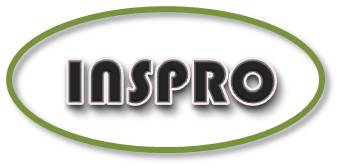 ul. Frezjowa 32 55-231 Jelcz-Laskowicetel. 696 08 77 90PROJEKT BUDOWLANYPrzebudowa instalacji c.o. oraz budowa instalacji gazowej wraz kotłem Wymiana grzejnikówOBIEKT 428 - BUDYNEK  UŻYTECZNOŚCI PUBLICZNEJ 428 - BUDYNEK  UŻYTECZNOŚCI PUBLICZNEJADRES INWESTYCJIdz. nr  ul. Wrocławska 5255-003 Czernicadz. nr  ul. Wrocławska 5255-003 CzernicaINWESTORGmina Czernicaul.  Kolejowa 355-003 CzernicaGmina Czernicaul.  Kolejowa 355-003 CzernicaJEDNOSTKA PROJEKTOWA	BIURO PROJEKTÓW I REALIZACJI INWESTYCJI INSPROUL. FREZJOWA 3255-231 JELCZ-LASKOWICEBIURO PROJEKTÓW I REALIZACJI INWESTYCJI INSPROUL. FREZJOWA 3255-231 JELCZ-LASKOWICEOPRACOWALIPrzebudowa instalacji c.o. oraz budowa instalacji gazowej wraz kotłem Wymiana grzejnikówPrzebudowa instalacji c.o. oraz budowa instalacji gazowej wraz kotłem Wymiana grzejnikówPROJEKTANTMGR INŻ. GRZEGORZ KACZMAREK	UPR. NR   104/DOŚ/11Na podstawie art. 20ust. 4 ustawy z dnia 7 lipca 1994 – Prawo Budowlane (tekst jednolity Dz. U. z 2010 Nr 243, poz.1623 z późniejszymi zmianami) OŚWIADCZAM, że niniejszy projekt budowlany został sporządzony zgodnie z obowiązującymi przepisami oraz zasadami wiedzy technicznej.Na podstawie art. 20ust. 4 ustawy z dnia 7 lipca 1994 – Prawo Budowlane (tekst jednolity Dz. U. z 2010 Nr 243, poz.1623 z późniejszymi zmianami) OŚWIADCZAM, że niniejszy projekt budowlany został sporządzony zgodnie z obowiązującymi przepisami oraz zasadami wiedzy technicznej.DATASTYCZEŃ 2014